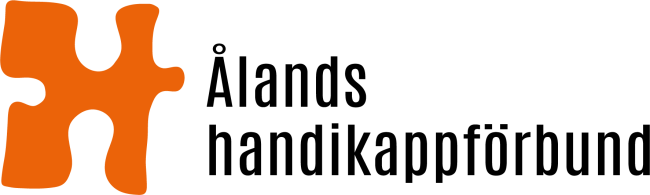 Till: Ålands landskapsregeringÄrende: Remissbegäran för utkast på den nya läroplanen för grundskolan på Åland (ÅLR 2020/619)Ålands handikappförbund (nedan förbundet) representerar 13 medlemsföreningar och totalt ca 4600 personer. Förbundet tackar för möjligheten att ge synpunkter gällande utkastet till ny läroplan. Vår kärnverksamhet utgörs av påverkansarbete i syfte att bevaka rättigheter för personer med funktionsnedsättning på Åland. Samtliga medlemsföreningar har haft möjlighet att ge input till utlåtandet och delta i arbetet med utlåtandet.Det är bra att FN:s konvention om rättigheter för personer med funktionsnedsättning (funktionsrättskonventionen) nämns i läroplanen. Förbundet saknar dock genomgående ett tydliggörande kring hur läroplanen konkret följer funktionsrättskonventionen. Med det sagt väljer vi att nedan avge våra synpunkter kapitel för kapitel. 2 Grundskolans uppdrag och värdegrundVi betonar vikten av att alla vuxna som finns i skolmiljön involveras i värdegrundsdiskussioner. Exempelvis vaktmästare eller kökspersonal kommer också i kontakt med elever och kan spela en viktig roll för dem. Det är också viktigt att skolans personal bemöter och visar förståelse för föräldrar/vårdnadshavare utgående från deras resurser och ork. Att leva i en familj där det kan finnas både barn och vuxna med funktionsnedsättning är krävande. 2.1 Jämlikhet, jämställdhet och demokratiDet står att läroplanen följer funktionsrättskonventionen, men förbundet saknar hänvisningar till funktionsrättskonventionen och dess artiklar i texten. Det finns inte en enda källhänvisning till funktionsrättskonventionen. Vi kan inte nog betona vikten av att undervisningen och skolmiljön ska utgå från varje elevs individuella villkor. Med detta menar vi att det ibland behövs specialarrangemang och hjälpmedel för att elever ska kunna delta på lika villkor som andra. Jämlikhet är en fin utgångspunkt, men att jämlikheten inte får ske på bekostnad av de elever som kan behöva extra stöd eller anpassningar för att kunna ta del av undervisningen på lika villkor. Vi betonar också vikten av samarbete och en god och fungerande dialog med föräldrar/vårdnadshavare. Det är bra att utgångspunkten är en demokratisk fostran och att läroplanen utgår från ett normkritiskt förhållningssätt. Det normkritiska förhållningssättet nämns specifikt i stycke 2 och 3 och förbundet anser att skrivningarna kunde tydliggöras och konkretiseras. 2.2 Alla elever är unika och har rätt till god undervisningVi uppfattar att det konstant behövs mera kunskap om, och förståelse för, rättigheter för personer med funktionsnedsättning. Därför är det viktigt att skolpersonalen får tillräcklig och återkommande utbildning i att bemöta barn med olika funktionsnedsättningar.I det andra stycket står det: ”Att marginaliseras från lärandet innebär att rätten till bildning inte förverkligas och detta utgör ett hot mot växande och utveckling”. Förbundet saknar en skrivning om att en sådan marginalisering helt bryter mot funktionsrättskonventionen och rätten till utbildning. Enligt artikel 24 ska utbildningssystemet vara inkluderande på alla nivåer. Vi anser att eleverna ska ges en möjlighet till relationer till andra människor och sista meningen i andra stycket kunde ändras så att just möjligheten betonas. 2.4 Hållbar utvecklingFörbundet saknar i detta kapitel mera fokus på social hållbarhet med allt vad det innebär, som inkluderande arbetssätt, gott bemötande och möjlighet till delaktighet för alla elever fullt ut i skolan. Vi föreslår att första meningen i andra stycket ändras så att skrivningen blir följande: ”Arbetet med hållbar utveckling ska genomsyra grundskolan (liksom barnomsorgen). Gällande första meningen i fjärde stycket saknar vi ett förtydligande kring vad som avses med begreppet ”hållbar livsstil”. 2.5 NyckelkompetensernaI det första stycket nämns EU-kommissionens pelare för sociala rättigheter. Här saknar vi hänvisningar till funktionsrättskonventionen. Om funktionsrättskonventionen inte ligger till grund kan fokus på varje individuell elev glömmas bort. Vi vill se en grundskola som ger möjlighet till ett livslångt lärande, men då behöver varje elev få förutsättningar utgående från sin situation och sina eventuella funktionsnedsättningar.Det är viktigt att elever med funktionsnedsättning beaktas särskilt i detta avsnitt, gällande alla de åtta olika kompetenserna. Det behövs allt från ett inkluderande arbetssätt, där bland annat bildspråk ingår som en naturlig del, och förståelse för att vissa barn har utmaningar med exempelvis den kommunikativa kompetensen och vardagskompetensen. Vi vet att alla elever har olika utgångslägen. Hur fungerar allt detta exempelvis för en elev med någon typ av funktionsnedsättning? Det är bra att ett kritiskt tänkande betonas i läroplanen (A. Multilitteracitet), men hur ska skolan ge alla elever lika goda förutsättningar till det? Social kompetens och samarbetsförmåga (E. Lärande och social kompetens) är svårt för många barn och unga, exempelvis för barn med intellektuella och/eller neuropsykiatriska funktionsnedsättningar. Hur blir det då? Hur ska skolan agera för att ta hänsyn till varje elev, också de elever som på grund av funktionsnedsättning har svårt med att exempelvis känna empati eller läsa av andra och förstå sociala normer?3 LäropliktHur kan vi garantera barnens rätt till individuell och god undervisning inom hemundervisningen? Förbundet betonar att det behöver finnas tydliga rutiner för tidigt och rätt ingripande om det inte fungerar med hemundervisningen. Det är en fin möjlighet för vissa familjer, men det finns också en annan sida av myntet där denna undervisningsform kanske inte är det bästa för barnet. Förbundet anser att det är bra att också hemundervisade barn har rätt till elevhälsotjänster. Vi undrar om det är upp till familjen att ta kontakt och söka dessa tjänster, eller har exempelvis skolhälsovården något ansvar att ta kontakt och följa upp de barn som blir hemundervisade?I det sista stycket som gäller kortvariga arrangemang för studier hemma, önskar vi att det ska förtydligas att eleven ska få tillräcklig undervisning och handledning och tillräckligt stöd. Vi undrar om kommunen också erbjuder stödundervisning och hur är det om det behövs mångprofessionellt stöd?4 Verksamheten i grundskolanI den första meningen i detta kapitel skrivs att det ska garanteras att alla elever får en likvärdig allmänbildande grund. Förbundet påpekar att det ska garanteras att alla elever ges förutsättningar att få en likvärdig allmänbildande grund. Med detta menar vi att individen alltid ska vara utgångspunkten och att varje elev ska ges sina egna förutsättningar, även om det betyder att detta i praktiken kan se olika ut. Exempelvis kan vissa elever behöva individuellt anpassade hjälpmedel för att denna skrivning ska uppfyllas i undervisningen. I utkastet till den nya läroplanens allmänna del hänvisas till jämställdhetslagen. Vi saknar en hänvisning till funktionsrättskonventionen gällande jämlikhet. Förbundet önskar att läroplanen kunde hänvisa till diskrimineringslagen. Tyvärr behöver den åländska diskrimineringslagstiftningen uppdateras bland annat så att ett tillägg om att underlåtenhet att göra skälig anpassning ska räknas som en diskrimineringsgrund. Vi saknar en tydlig skrivning om att alla former av mobbning och diskriminering är förbjuden i skolorna.Det finns inskrivet i läroplanen att skolan ska vara avgiftsfri. Förbundet anser att detta kunde förtydligas i texten. Betyder det exempelvis att kostnader för skolresor och gymnastikutrustning ingår? Detta är en viktig frågeställning med tanke på alla elevers möjlighet till delaktighet. Vi uppmärksammar landskapsregeringen på att ordet handikapp i det tredje stycket behöver bytas ut till funktionsnedsättning. Begreppet handikapp bör inte användas i officiella dokument. Det är inte modernt och används varken i nyare lagstiftning eller i funktionsrättskonventionen. 4.1 Skolornas arbetsplaner och verksamhetsberättelseVi anser att elevrådet ska få ta del av både arbetsplan och verksamhetsberättelse före de godkänns. Dessa båda dokument bör vara skrivna så att eleverna förstår innehållet. Vår förhoppning är att verksamhetsberättelsen också innehåller statistik, inklusive statistik på elever som hoppar av skolan eller som av andra anledningar inte deltar i skolundervisningen. Vi ser det som självklart att elevrådet ska få vara delaktiga i uppgörandet av, och uppdateringar av, trivselstadga och antimobbningsplan. Vi förutsätter att antimobbningsplanen gäller både skolpersonal och elever, med andra ord att mobbning inte får förekomma mellan lärare, mellan lärare och elever eller mellan elever.  Vi förutsätter också att planen följs upp. Ett konkret önskemål är att skolan i sin plan också inkluderar strategier för att förebygga mobbning under raster, exempelvis att det ska finnas möjlighet till ledda raster för de elever som behöver det.Förbundet ser att man i jämställdhetsplanen borde inkludera alla jämlikhets- och jämställdhetsfrågor, dvs. att det kunde finnas en enda plan, förslagsvis med namnet jämlikhets- och jämställdhetsplan.Vi hoppas att alla de dokument som nämns i kapitel 4.1 är skrivna i lättläst format och att skolornas hemsidor ska vara tillgängliga för personer med olika typer av funktionsnedsättning. Förbundet utgår från att skolorna uppfyller de krav för webbtillgänglighet som Landskapslag om tillgängliga webbplatser och mobila applikationer inom förvaltningen ställer. 4.2 Elevens lärandeFörbundet påpekar, även i detta sammanhang, att det att ”eleven behöver lära sig att lära” (första meningen i andra stycket) ska utgå från varje enskild elevs förutsättningar.4.3 Lärarens lärandeFörbundet påminner om vikten av att skolpersonal känner till funktionsrättskonventionen och anammar de rättigheter och den inkluderande attityd som genomsyrar konventionen. Detta förutsätter kontinuerlig fortbildning för att inte falla i glömska anser vi. Vi vill också lyfta fram vikten av att skolpersonal tar del av aktuell forskning. 4.4 SamarbeteSamarbete mellan skolor är viktigt. Ibland kan det vara skäl för en elev att få byta skola och då bör det finnas en öppenhet och förståelse för det. 4.4.1 ElevmedverkanI detta stycke nämns elevernas delaktighet. Också här saknar vi en hänvisning till funktionsrättskonventionen. Lag om barnomsorg och grundskola (del 3 kap 10 56 §) må ta upp delaktigheten, men grunden ligger i funktionsrättskonventionen och förbundet anser inte att lagen i tillräcklig grad präglas av konventionen (se Bilaga: förbundets yttrande om förslag till ny lag om barnomsorg och grundskola). Vi anser att det är viktigt att också yngre barn, dvs. elever i årskurs 1–6 ska ha elevråd, och att de ska ha den stöttning som behövs för att kunna vara delaktiga. Elevråden har en viktig roll och kan användas mera än de gör idag som sakkunniga i olika frågor, exempelvis i kommunerna. 4.4.5 Samarbete före och efter grundskolanFörbundet ser övergångarna till och från grundskolan som väldigt viktiga. I detta sammanhang lyfter vi vikten av tydliga och bra rutiner och föräldramedverkan. Eftersom vi utgår ifrån att också elever ska kunna ta del av läroplanen undrar vi om ordet kollaborativt i första stycket på sidan 23 kunde bytas ut mot ett enklare begrepp? Vi anser att det skulle vara bra att förklara, och gärna ge något konkret exempel på, vad som avses med kollaborativt kunskapsbyggande.4.5.1 Undervisningsformer och arbetssättFörbundet påminner om att undervisningen, trots lärarens eget arbetssätt, ska baseras på vetenskaplig forskning och beprövad metod. Förbundet önskar att skrivningen om hemuppgifter i den första meningen i stycket om hemuppgifter ses över. Är det skäl att skriva att hemuppgifter kan användas, inte ska användas? Vi anser att hemuppgifterna ska så långt som möjligt vara likvärdiga för eleverna att utföra, samtidigt som de ska beakta elevernas olika resurser och förutsättningar. Detta är ingen lätt sak i praktiken, men förbundet anser inte att hemuppgifter ska kräva att föräldrar eller andra vuxna fungerar som extralärare hemma. Visst kan elever, speciellt yngre elever, behöva stöd för att utföra sina hemuppgifter men det ska inte vara föräldrarna som ”gör” hemuppgifterna. Hemuppgifter bör också vara tydliga och avgränsade och ha ett naturligt samband med arbetet i skolan. 4.5.2 Helhetsskapande undervisningFörbundet undrar vad landskapsregeringen menar med meningen: ”Helhetsskapande undervisning innebär samarbete mellan lärare och ämnesövergripande samarbete”? Denna mening borde förtydligas. Vi utgår från att det är växelverkan med andra elever som avses i sista meningen i det första stycket. Om inte, borde också den meningen förtydligas. Det är svårt för oss som inte i detalj är insatta i skolvärlden att förstå den sista meningen i det femte stycket: ”Syftet med helhetsskapande undervisning är att konkret behandla sådant som ingår i och som vidgar elevens erfarenhetsvärld med målsättningen att: ...”. Vi saknar konkreta exempel. Eftersom också vårdnadshavare och elever ska kunna ta till sig innehållet i läroplanen kunde skrivningen förtydligas. 4.5.3 Undervisning i sammansatt klassVi utgår från att sammansatta klasser erbjuder elever större flexibilitet och individuell anpassning. Samtidigt utgår vi från att detta upplägg kräver mera av läraren och hoppas att lärare vid behov får det stöd som behövs för att upplägget ska fungera smidigt. 4.5.4 DistansundervisningVi antar att detta stycke gäller distansundervisning för hela klasser. Om inte, borde det tydligt framgå i texten. Förhoppningsvis är undervisningen upplagd så att eleverna kan interagera med läraren. 4.5.5 GrupperingarGällande gruppstorlek understöder förbundet klasser med ett måttligt antal elever. Gällande nivågruppering saknar vi en hänvisning till den forsning som nämns. 5 ElevhälsaFörbundet uppskattar att fokus ligger på förebyggande arbete när det gäller elevernas hälsa och välmående. Detta går helt i linje med utvecklingen i samhället, exempelvis gällande ny lagstiftning. Vi påminner om att också elever och vårdnadshavare i hemundervisning ska informeras om elevhälsotjänster. 5.2 Tillgänglig elevhälsa för allaNär det gäller den psykiska tryggheten önskar vi ett särskilt fokus på förebyggande av psykisk ohälsa bland elever. Kanske det är skäl för berörd skolpersonal att delta i utbildning i psykisk första hjälp?5.4 ElevhälsoplanVi anser att varje skola ska ha en plan för elevhälsan, det vill säga att det ska vara ett krav. Förhoppningsvis får också elever ta del av och vara delaktiga i arbetet med planen.6 STÖD FÖR LÄRANDE OCH SKOLGÅNG6.1 Principerna för stödFörbundet ställer sig kritiskt till skrivningen i andra meningen i andra stycket: ”Skolans huvudman ska reservera tillräckliga medel för att säkerställa att skolan har nödvändiga resurser och att personalen har goda kunskaper om de vanligaste förekommande inlärningssvårigheterna och funktionsvariationerna hos elever.” Vad avses och var drar skolan gränsen för vad som är en ”vanligt förekommande” inlärningssvårighet eller funktionsnedsättning? Vi anser att det behöver stå att personalen ska skaffa sig tillräckliga kunskaper, det vill säga fortbilda sig kontinuerligt, om de inte redan finns. Denna kunskap är färskvara och behöver underhållas.6.2 Riktlinjer för stödåtgärderVi anser att skrivningen ”I de fall att svårigheterna i första hand inte är kognitiva ska skolan överväga sådana flexibla arrangemang som kan vara till fördel för eleven.” inte låter bra. Ska vissa elever exkluderas från flexibla arrangemang som är till fördel för dem? Skrivningen behöver omformuleras. 6.2.1 Handledning som stödVi påminner om att det är viktigt att vårdnadshavare ska kunna ha en dialog, inte bara få information, gällande arbetsmetoderna och valmöjligheterna (sista meningen i andra stycket). 6.4 Skolgång inom träningsundervisningenGällande skolans utredning över olika alternativ för fortsatta studier undrar vi hur det ser ut med elevernas delaktighet? Delaktigheten borde garanteras och påpekas också i läroplanen. 7 Fostrande samtal och disciplinära åtgärderGällande synpunkter för disciplinära åtgärder hänvisar vi till förbundets bifogade yttrande om utkast till landskapslag om barnomsorg och grundskola. Exempelvis anser vi att det måste finnas möjlighet att överklaga disciplinära åtgärder om de strider mot lagens skrivningar.Det är mycket viktigt att disciplinära åtgärder också anpassas efter elevens eventuella funktionsnedsättningar. Skrivningen om att åtgärderna inte får användas på ett sätt som kränker eller förolämpar eleven är ytterst relevant. Gällande alla disciplinära åtgärder anser vi att vårdnadshavaren ska meddelas också om maktmedel har använts. Detta framkommer inte tydligt i utkastet till läroplan. 7.2 Fostrande samtalVi undrar vem det är som avgör om vårdnadshavaren ska ha möjlighet att delta i samtal. Borde det inte vara eleven och vårdnadshavarna som avgör det? Vi efterlyser en dialog mellan skola och eleven tillsammans med vårdnadshavaren.7.3.2 Skriftlig varningVi hoppas att vårdnadshavare, förutom att bli informerade om skriftlig varning, har möjlighet att diskutera och ställa frågor. Vidare undrar vi vem som bedömer vilka stödåtgärder som anses lämpliga?7.3.3 Avstängning för viss tidFörbundet konstaterar att det i landskapslag om barnomsorg och grundskola, 72 §, står att kommunen kan fatta beslut om att begränsa elevens rätt att delta i undervisningen för högst tre månader. I förslag till ny läroplan, kapitel 7.3.3 står det att en längre avstängning kan användas som åtgärd i vissa fall. Vi undrar hur läroplanen kan innehålla skrivningar som går emot lagtexten?7.4.1 Rätt att granska elevens sakerVi undrar om det inte skulle vara skäl att närmare beskriva hur en ytlig granskning av elevens saker ska gå till. Detta förfarande riskerar kränka eleven och behöver utföras på att så respektfullt och lugnt sätt som möjligt.8.2 Utvärdering av skolverksamhetenDet är mycket viktigt att skolorna själva internt utvärderar och följer med sin verksamhet eftersom det inte sker per automatik att landskapsregeringen, som tillsynsmyndighet, gör uppföljningar.8.3 HandledningVi konstaterar att det kan vara ett krävande uppdrag för lärare att handleda elever med beaktande av eventuella funktionsnedsättningar. Det krävs kompetens för detta, och om grunden inte finns för läraren behövs ytterligare utbildning.8.5 Mångsidig bedömningDet är skäl att närmare ta ställning till hur inlärningssvårigheter och funktionsnedsättningar ska beaktas på bästa sätt för varje enskild elev. Det bör ingå en skrivning om att elevens funktionsnedsättning ska beaktas på lämpligt sätt.8.8 BedömningssystemetFörbundet anser att systemet med verbal bedömning för elever med anpassade lärokurser och i träningsundervisningen ses över. Vi erfar att det kan ställa till stora bekymmer exempelvis för elever som har följt en anpassad lärokurs och därför fått en asterix i sitt betyg när de sedan vill studera vidare i Sverige.8.8.5 Betyg för hemundervisade barnFörbundet anser att det borde vara självklart att också hemundervisade barn ska få ett betyg från grundskolan. Det ska inte vara vårdnadshavarens val, eftersom det kan få negativa konsekvenser för hemundervisade barn att inte få ett betyg för vidare studier. Detta handlar om barnets rättigheter och rättssäkerhet. Det betyg som hemundervisade barn får bör vara jämförbart med andra barns betyg, så att alla barn har samma förutsättningar att välja att studera vidare efter grundskolan.  9 Elevens arbetstid och timfördelningFörbundet konstaterar att alla elever inte passar in i samma mall när det gäller arbetsmängd och fördelning av timmar/lektioner, och att det behöver beaktas om alla elever ska behandlas likvärdigt. BILAGA: Ålands handikappförbunds yttrande om utkast till landskapslag om barnomsorgoch grundskola (ÅLR 2019/3102)Mariehamn 1.6.2020Henrik Lagerberg			Susanne BromanOrdförande			Verksamhetsledare